Supplemental MaterialsTable S1.Fit Indices from Different Models EstimatedNote. For nested models, a significant (p < .05) change in chi-square indicates a decrement in model fit. When non-significant differences emerged, we selected the more parsimonious model. When statistically significant differences emerged, we selected the improved model over the parsimonious one. Comparisons across non-nested models were based on CFI (higher values indicate better fit), RMSEA and BIC (lower values indicate better fit).Table S2.	Unstandardized Estimates from RI CLPM for Internalizing and ConflictFigure S1. Random Intercept Cross-Lagged Panel Model for Internalizing and Conflict by Gender. Female estimates are on the top; male estimates are on the bottom.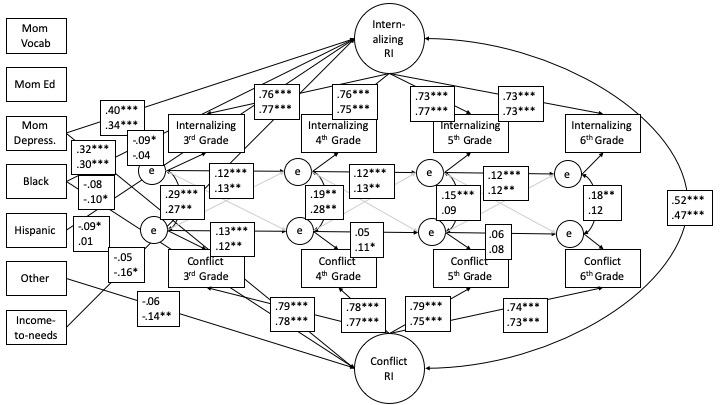 * p < .05.** p < .01.*** p < .001.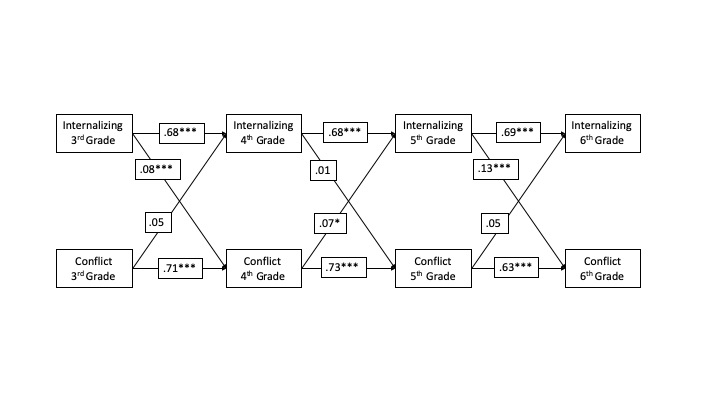 Figure S2. Cross-Lagged Panel Model for Internalizing and Conflict (Single Lagged Path). All covariates included as predictors of each outcome but not shown to reduce clutter.* p < .05.** p < .01.*** p < .001.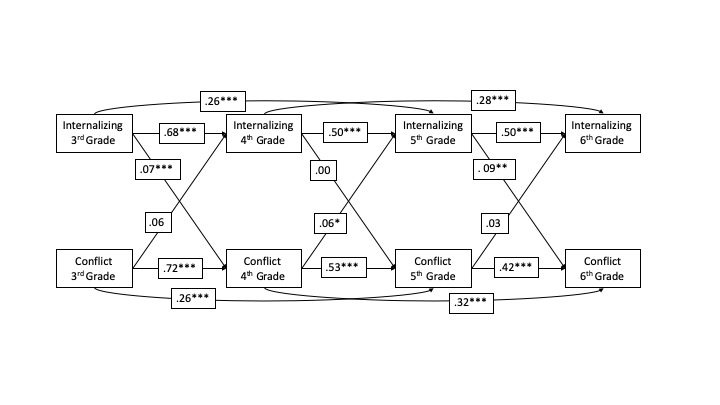 Figure S3. Cross-Lagged Panel Model for Internalizing and Conflict (Two Lagged Paths). All covariates included as predictors of each outcome but not shown to reduce clutter.* p < .05.** p < .01.*** p < .001.(df) 2pCFIRMSEA and 90% CISRMRBIC2 difference testPreferredInternalizingMeasurementModelInternalizing: AR Paths Free(2) 16.64.00.994.082 [.049, .120].05027932(2) 2.29, p = .32NoInternalizingMeasurementModelInternalizing:AR Paths Constrained(4) 18.93.00.994.059 [.034, .086].05427921(2) 2.29, p = .32YesConflictMeasurement ModelConflict:AR Paths Free(2) 15.00.00.995.077 [.044, .116].03223799(2) 7.73, p = .02YesConflictMeasurement ModelConflict:AR Paths Constrained(4) 22.73.00.993.066 [.041, .093].04323792(2) 7.73, p = .02NoRI CLPMRI CLPMPrimary Modelwith no Covariates(11) 35.85.00.995.046 [.029, .063].03451352(48) 45.82, p = .56N/ARI CLPMRI CLPMPrimary Model with Covariates(59) 81.67.03.995.017 [.006, .025].02280688(48) 45.82, p = .56N/ARI CLPM Group AnalysisEstimates freely estimated(112) 133.50.08.996.017 [.000, .027].02879090(64) 40.44, p = .99NoRI CLPM Group AnalysisEstimates constrained(176) 173.94.531.000.000 [.000, .017].03878698(64) 40.44, p = .99YesCLPMOne lagged AR paths(12) 264.65.00.942.124 [.111, .137].03281285(4) 214.27, p < .001NoCLPMOne and Two lagged AR paths(8) 50.38.00.990.062 [.047, .079].00881022(4) 214.27, p < .001YesInternalizing RIInternalizing RIInternalizing RIConflict RIConflict RIConflict RIBSEPBSEPMale0.130.57.823-0.360.30.230Black-1.330.58.023-1.230.20.000Hispanic-1.101.23.3690.770.39.049Other1.702.02.402-3.101.25.013Mom Education-0.050.13.671-0.010.09.916Mom Vocabulary0.030.01.005-0.010.01.684Mom Depression0.300.03.0000.160.02.000Family Income-0.210.08.010-0.070.07.271Internalizing (T+1)Internalizing (T+1)Internalizing (T+1)Conflict (T+1)Conflict (T+1)Conflict (T+1)Internalizing G30.130.04.0000.010.02.498Conflict G3-0.010.04.7640.130.03.000Internalizing G40.130.04.000-0.010.02.554Conflict G4-0.040.06.5720.080.03.016Internalizing G50.130.04.0000.030.02.187Conflict G5-0.060.04.1570.080.04.043